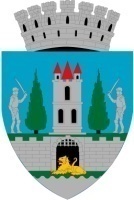 Referat de aprobarela proiectul de hotărâre privind aprobarea depunerii proiectului „Pistă de biciclete pe coronamentul digului mal drept al râului Someș de la stația de epurare până la limita administrativă a municipiului Satu Mare spre Dara”UAT Municipiul Satu Mare intenţionează să depună spre finanţare un proiect privind realizarea unei piste de biciclete în municipiul Satu Mare, în cadrul Planului Naţional de Redresare şi Rezilienţă (PNRR), Componenta C10 Fondul Local, Axa de investiție I.1.4 – Asigurarea infrastructurii pentru transport verde – piste pentru biciclete (și alte vehicule electrice ușoare) la nivel local/metropolitan. Proiectul cu titlul „Pistă de biciclete pe coronamentul digului mal drept al râului Someș de la stația de epurare până la limita administrativă a municipiului Satu Mare spre Dara”  a fost elaborat ca urmare a necesităţii Municipiului Satu Mare de a deține infrastructură adecvată pentru transportul verde, respectiv piste de biciclete. Prin intermediul Componentei C10 – Fondul Local al Planului Național de Redresare și Reziliență se abordează provocările legate de disparitățile teritoriale și sociale din zonele urbane și rurale, precum și mobilitate urbană.Obiectivul componentei este susținerea unei transformări durabile a zonelor urbane și rurale prin utilizarea soluțiilor verzi și digitale, astfel încât proiectele care vor fi finanțate prin intermediul Componentei C10 – Fondul Local trebuie să contribuie la tranziția verde și digitală a localităților din România. În cadrul Componentei C10 – Fondul Local din cadrul PNRR, sumele disponibile sunt alocate după criteriul „primul venit, primul servit”, astfel este necesară înregistrarea pe platforma PNRR a cererilor de finanţare în cel mai scurt timp cu putinţă, împreună cu toate documentele suport solicitate.Valoarea maximă eligibilă a proiectului este de 6.911.470,80 lei fără TVA. Municipiul Satu Mare se angajează să finanţeze toate cheltuielile neeligibile necesare implementării proiectului.  În vederea aprobării depunerii proiectului în valoare totală de 6.911.470,80 lei fără TVA, precum și asigurării tuturor fondurilor necesare implementării proiectului anterior menţionat, propun spre analiză şi aprobare Consiliului Local al Municipiului Satu Mare prezentul proiect de hotărâre. INIŢIATOR :	  PRIMAR                                                       Kereskényi Gábor